02 февраля День воинской славы России. День разгрома советскими войсками немецко-фашистских войск в Сталинградской битве                                      (1943)                                                                                                                                                                                                 В 1961 году Сталинград переименован в город-герой Волгоград.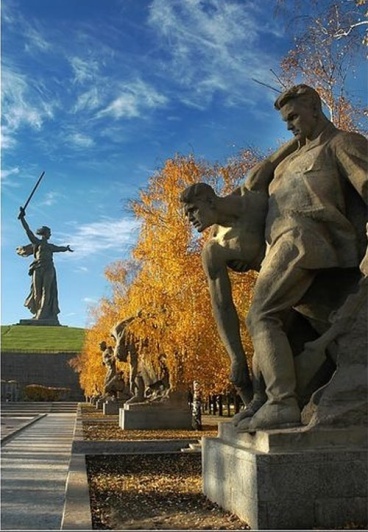 Сталинградская битва началась 17 июля 1942 г. и закончилась 2 февраля 1943 г. По характеру боевых действий она делится на 2 периода: оборонительный, продолжавшийся до 19 ноября 1942 г., и наступательный, завершившийся разгромом крупнейшей стратегической группировки врага в междуречье Дона и Волги.Цель наступления фашистских войск летом 1942 г. состояла в том, чтобы прорваться к Волге и нефтеносным районам Кавказа; захватить Сталинград — важный стратегический и крупнейший промышленный пункт; перерезать коммуникации, связывающие центр страны с Кавказом; овладеть плодородными районами Дона, Кубани и нижней Волги.13 сентября враг начал штурм Сталинграда, намереваясь мощным ударом сбросить его защитников в Волгу. Разгорелись ожесточенные бои, особенно в районе вокзала и за Мамаев курган. Борьба шла за каждую улицу, каждый квартал, каждое здание. О накале боев говорит тот факт, что вокзал в течение двух дней 13 раз переходил из рук в руки. В середине ноября немцы занимали большую часть города, но их наступательные возможности окончательно иссякли.19 ноября 1942 г. на врага обрушилась лавина огня и металла. Так началась грандиозная стратегическая наступательная операция Красной Армии по окружению и уничтожению вражеской группировки под Сталинградом. 2 февраля 1943 г. окруженные фашистские войска были полностью разгромлены.Победа под Сталинградом ознаменовала коренной перелом в Великой Отечественной войне и оказала определяющее влияние на дальнейший ход всей второй мировой войны.Завершающий этап Сталинградской битвы...Утром 26 января войска 21-й и 65-й армий обрушили решительные удары по противнику. Навстречу им продвигались с боями соединения 62-й армии. Войска 62-й армии приковывали к себе 6 дивизий из 22 окруженных и за время январских боев также значительно улучшили свои позиции в городе. Особенно тяжелые бои им пришлось вести за Мамаев курган. Его вершина несколько раз переходила из рук в руки. Наконец, части 62-й армии захватили его окончательно. И в первой половине дня южнее поселка Красный Октябрь и на Мамаевом кургане войска 21-й армии, наступавшие с запада, соединились с частями 62-й армии, наступавшими с востока. Немецко-фашистские войска оказались расчлененными в черте Сталинграда на две группы – северную и южную.Южная группа, под командованием самого Ф. Паулюса, включала штаб 6-й полевой армии и остатки шести пехотных, двух моторизованных и одной кавалерийской дивизий. Эти части скрывались в разрушенных зданиях центра города, а штаб армии переместился в подвалы Центрального универмага. Северная группа, под командованием генерала пехоты К. Штреккера, включающая остатки трех танковых, одной моторизованной и восьми пехотных дивизий, расположилась в районе заводов «Баррикады» и тракторный.27 января началось завершающее наступление советских войск. Части 64-й, 57-й и 21-й армий вели бои по ликвидации южной группы противника, а 62-й, 65-й и 66-й армий – северной группы. В южном секторе особенно упорная борьба развернулась за наиболее укрепленные объекты этого района города: элеватор, вокзал Сталинград-II, хлебозавод, даргоровскую церковь. В ночь на 29 января части 64-й армии перешли реку Царица и устремились в центральную часть города.Немецко-фашистские войска, деморализованные, голодные и обмороженные, сдавались в плен уже не мелкими группами, а целыми подразделениями. Только за три дня, с 27 по 29 января, было пленено более 15 тысяч солдат и офицеров.30 января началась борьба за центральную часть города. К ночи 38-я мотострелковая бригада во взаимодействии с 329-м инженерным батальоном блокировала здание универмага, где укрывался штаб 6-й полевой армии вермахта.Утром 31 января произошли два одновременных, но столь разительно отличных события. Начальник штаба 6-й полевой армии А. Шмидт принес Ф. Паулюсу последнюю радиограмму от командования вермахта, в которой А. Гитлер присвоил ему очередное звание генерала-фельдмаршала. Гитлер сделал это в расчете на самоубийство Паулюса, так как в истории Германии не было случая пленения фельдмаршала. Но тому уже ничего не оставалось, как отдать единственный и последний приказ в качестве генерала-фельдмаршала – приказ о капитуляции.Командующий 6-й полевой армии генерал-фельдмаршал Ф. Паулюс и начальник штаба армии генерал-лейтенант А. Шмидт со штабом 6-й армии сдались в плен советским войскам. Командир 71-й пехотной дивизии генерал-майор Ф. Роске, который командовал южной группой войск вермахта, отдал приказ войскам о прекращении боевых действий и сам сдался в плен. Южная группа немецко-фашистских войск прекратила организованные боевые действия.Северная группа войск вермахта под командованием генерала пехоты К. Штрекера продолжала оказывать упорное организованное сопротивление. 1 февраля на немецко-фашистские войска был обрушен мощный удар артиллерии и авиации. Блиндажи и укрепленные здания расстреливались из полевых орудий прямой наводкой. Советские танки гусеницами давили последние огневые точки противника.2 февраля 1943 года северная группа войск вермахта в заводском районе Сталинграда капитулировала. Свыше 40 тысяч немецких солдат и офицеров сложили оружие. Боевые действия на берегу Волги прекратились.В ходе ликвидации окруженной группировки противника с 10 января по 2 февраля 1943 года войсками Донского фронта были разгромлены 22 дивизии и свыше 160 различных частей усиления 6-й полевой армии вермахта. Более 90 тысяч немецких и румынских солдат, в том числе свыше 2500 офицеров и 24 генерала во главе с генералом-фельдмаршалом Ф. Паулюсом, были взяты в плен. В этих боях окруженные немецко-фашистские войска потеряли около 140 тысяч солдат и офицеров.4 февраля 1943 года в центре Сталинграда среди развалин состоялся митинг. Вместе с бойцами Донского фронта на митинг пришли жители города. Они горячо благодарили воинов, отстоявших волжскую твердыню. Рабочие и служащие сталинградских предприятий поклялись восстановить город, возродить его для новой жизни.